U houdt dieren van een soort die voorkomt in Bijlage A van de verordening EG 338/97 (bv. kerkuil, Griekse landschilpad) en u heeft zopas jongen gekregen die u wilt verkopen. Om die jongen te verkopen, moet u voor elk van hen een Europees certificaat hebben dat door onze dienst is afgeleverd. Dat certificaat moet samen met het dier aan de koper overhandigd worden op het ogenblik van de verkoop (en reeds beschikbaar zijn op het ogenblik dat u het dier te koop aanbiedt). Let op: dit certificaat is enkel geldig binnen de Europese Unie.Als voorwaarde voor het indienen van uw aanvragen voor certificaten moet uw kweekkoppel of alle dieren van uw parentale stock (als uw dieren in groep leven) geïdentificeerd zijn (gesloten pootring voor vogels, microchip voor zoogdieren of reptielen) en moeten zij elk beschikken over een geldig Europees certificaat dat het correcte ring- of chipnummer vermeldt. Stap 1Dit is steeds het aanmaken van een account. Denk eraan dat de naam die u bij het aanmaken van een account ingeeft de naam is die op het certificaat zal staan. Nadat u uw paswoord hebt gekregen, kan u inloggen en uw aanvraag doen onder de tab “Dossiers”, subtab “Nieuwe aanvraag”. Stap twee U kiest vervolgens het document “verklaring van kweek” (DOBxxx). U moet de kweek aangeven en de dienst de referenties (nummer van het certificaat en ring- of chipnummer) van uw kweekkoppel of parentale stock bezorgen samen met de identificatiegegevens en geboortedatum en geslacht (indien gekend) van de jongen. 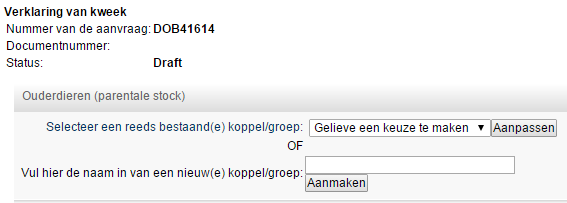 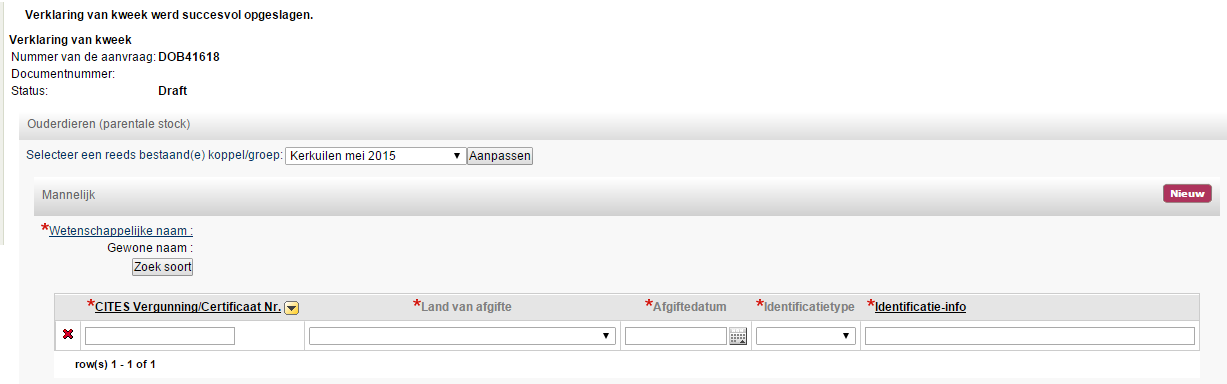 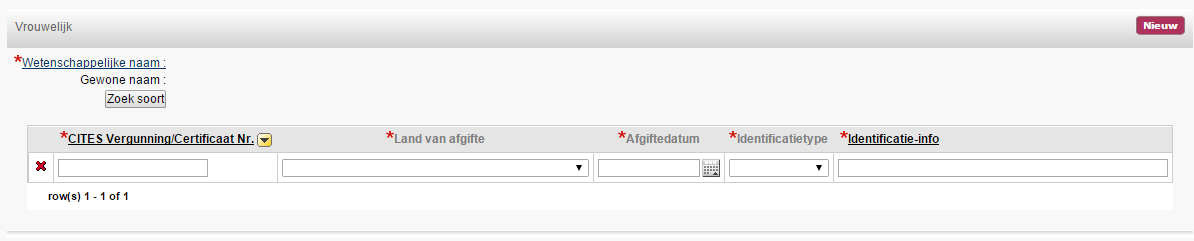 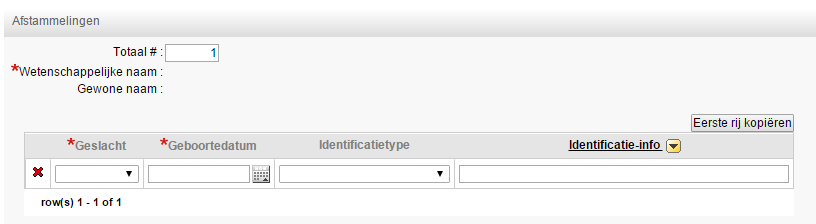 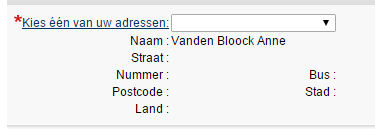 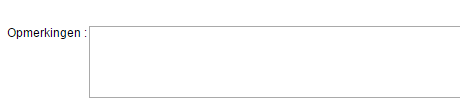 Sla u document op en druk nadien onderaan rechts op “indienen” om uw verklaring van kweek effectief door te zenden naar de dienst.Opgelet: opdat uw verklaring van kweek door de dienst wordt goedgekeurd, moeten de originele certificaten van alle dieren van je kweekkoppel/groep door onze dienst gezien zijn. Als dat het geval is, staat er een stempel van de dienst met een datum op de achterkant van de originele certificaten. Stuur de originele certificaten die niet gezien zijn met de post naar de dienst en vermeld hierop het nummer van uw verklaring van kweek (DOBxxx). De certificaten zullen nadien naar u worden teruggestuurd. Tip: neem best een kopie van uw originele documenten alvorens u ze opstuurt.Stap drie Als u klaar bent met het indienen van uw verklaring van kweek kan u certificaten aanvragen voor de jongen. Kies dan bij “nieuwe aanvraag” het document “Europees certificaat”. 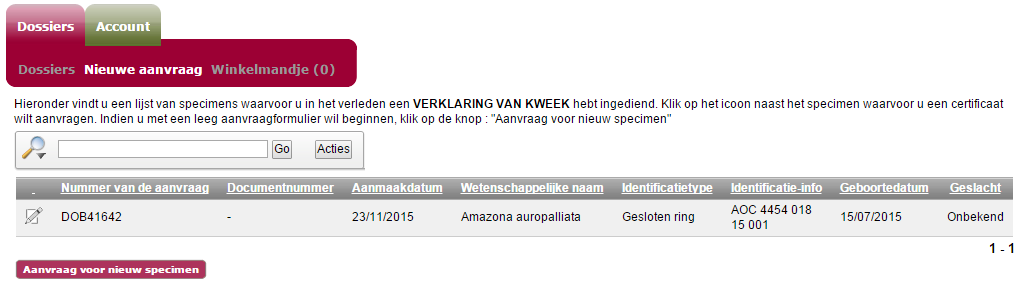 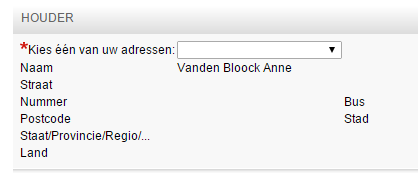 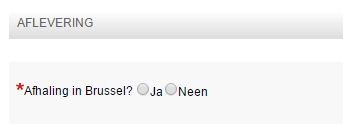 In het volgende schema wordt u stap voor stap door het aanvragen van een certificaat geleid. Enkel de vakjes waarvoor er uitleg gegeven wordt, moeten ingevuld worden. De overige vakken mag u blanco laten.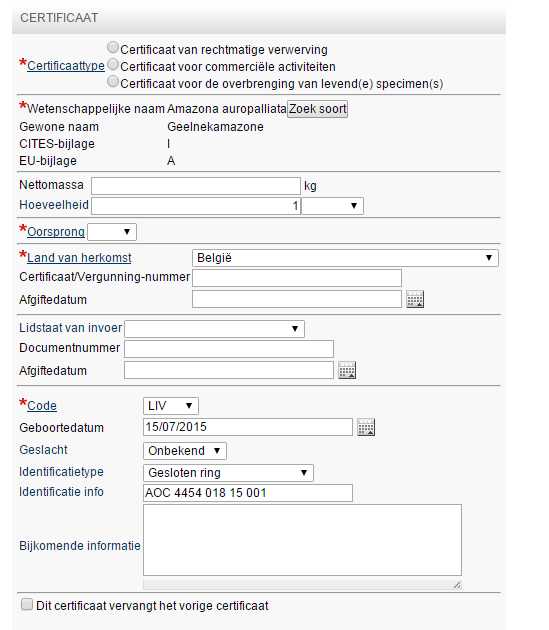 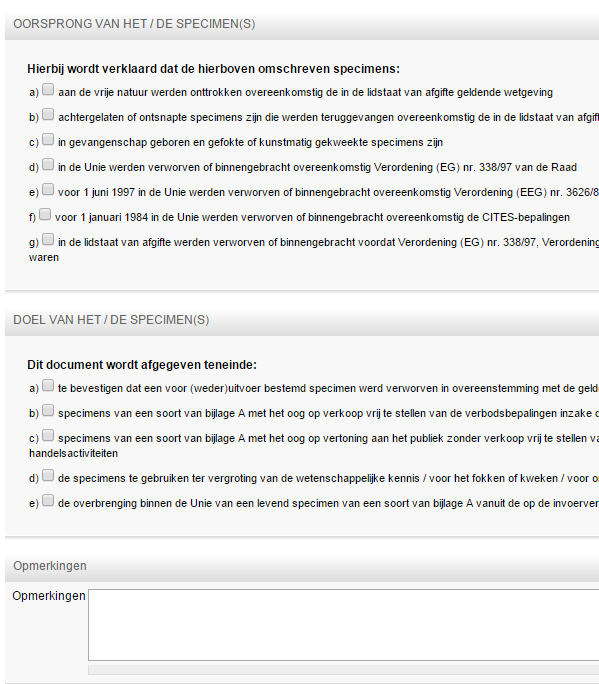 